Title of your paper, capitalize first letter (Calibri 14 Bold)(The title of your manuscript should be concise, specific and relevant)First Author (First Name, Last Name) (Calibri 11 Bold)Affiliation, e-mail@e-mail.com (Calibri 11 Normal)Second Author (First Name, Last Name)Affiliation, e-mail@e-mail.com Third Author (First Name, Last Name)Affiliation, e-mail@e-mail.com-------------------------------------------------------AbstractYour abstract should contain no more than 250 words, and include the purpose of the article, research questions, methods, and findings/results. You may also include possible implications of your research/future work. Calibri 11, line spacing at 1.15Keywords: List three to 10 pertinent keywords, specific to the articleMain Text(Body text: Calibri 11, with line spacing at 1.15). Paper sections are separated by headings and subheadings, to help guide the reader through the document. Section and sub-section headings should be numbered consecutively, with the first letters capitalized. All headings should have a minimum of three text lines after them before a page or column break. There are 5 heading levels:1.1 StructureFiles must be in MS Word only. Please make sure that you use as much as possible normal fonts in your documents. Special fonts, such as fonts used in the Far East (Burmese, Thai, Japanese, Chinese, etc.) may cause problems during processing. To avoid unnecessary errors you are strongly advised to use the ‘spellchecker’ function of MS Word. Bulleted lists may be included and should look like this:First pointSecond pointEtc.Numbered lists can be added as follows:First itemSecond itemThird itemPlease do not add number pages, and leave a line clear between paragraphs. Please also do not indent first lines of paragraphs1.2 Tables, FiguresAll figures and tables should be cited in the main text as Figure 1, Table 1, etc. Please ensure that all tables and figures are of high resolutions1.2.1 TablesAll tables should be numbered with Arabic numerals. Every table should have a caption, headings should be placed above tables, left justified. Below is an example:Table 1. Example table1.2.2 FiguresAll photographs, schemas, graphs and diagrams should be referred to as figures. All figures should be numbered with Arabic numerals. Symbols should be clearly defined either in the caption or in a legend provided. 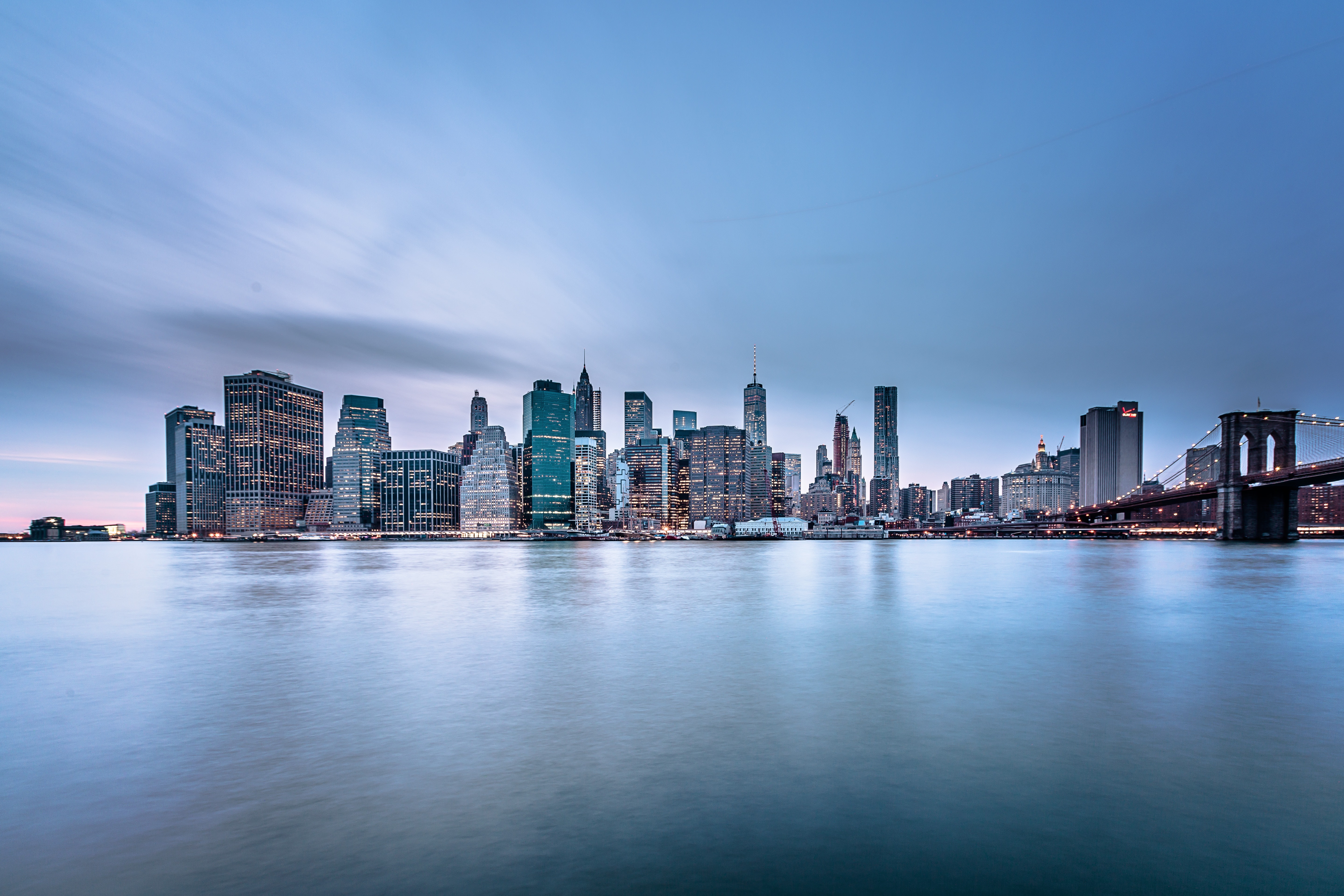 Fig.1: The figure number and caption should be typed below the illustration in 10 pt and left justified. 1.3 Construction of ReferencesReferences must be listed at the end of the paper. Authors should ensure that every reference in the text appears in the list of references and vice versa. In-text citations should follow APA style (for an overview, please see: https://owl.purdue.edu/owl/research_and_citation/apa_style/apa_formatting_and_style_guide/general_format.html)- see below for an example (‘References’ section).1.4 FootnotesFootnotes should be denoted in the text by consecutive superscript letters1. The footnotes should be typed single-spaced, and in smaller type size (10 pt). Please do not change the margins of the template as this can result in the footnote falling outside printing range.1.5 Acknowledgements and AppendixThese are optional section. ReferencesThe references page lists all of the works that you used in your paper. Please use APA style, Calibri 11 with single line spacing, second line indented at 1,27 cm.Examples:(Book) Author, A. A. (Year of publication). Title of work: Capitalize first letter of subtitle. Location: Publisher Name.Basch, R. (1996). Secrets of the super net searchers. Wilton: Pemberton Press Steger, M. (2009). Globalization: A Very Short Introduction. United States: Oxford University. (Journal Article) Author, A. A., Author B. B., & Author C. C. (1994). Title of article. Title of Magazine, volume number(issue number), xxx-xxx.Harihan, M. (2001). A toxic legacy. ACN: Asian Chemical News, 11(472), 12-14.Subramanian, A. (2002). Bhopal: Eighteen Years on. Far Eastern Economic Review, 165(36), 29.Tang, F., & Pierce, J.W. (2014). Alzheimer’s disease in young adults. Journal of Ageing, 14(3), 220-243.For papers citing articles in languages other than English, please give the title in both the English and original language citation. The English-language naming convention (first name, a surname) is not inherent to many cultures where English is not the first language. Citing scholars from Asian countries, please use citation style as used in your country:For Thai: 1) reference list: Full name (first name surname); 2) intext-citations: first name, yearFor Burmese: 1) reference list: Full name (personal names consisting of one or more words) without any title (e.g. Daw, Dr), 2) intext-citations: full name, yearFor Chinese: 1) reference list: Surname First name (no comma added) and 2) intext-citations: Surname First name (no comma added)For Indian: Naming conventions in different parts of India follow different systems. Thus, Indian names will be used in the order supplied by the author(s).Proceedings: Manuscript SubmissionAuthors who wish to publish their paper in the conference proceedings must prepare their article using the provided Microsoft Word paper template.An invitation letter for paper submission will be sent out to all presenters.Please note that it is not enough to have handed in a paper prior to the conference. To be included into the proceedings, your revised paper has to be submitted for inclusion in a separate step.The submitting author is responsible for the manuscript during the submission. He/she must ensure that all co-authors have been added to the author list and that they have all approved the submitted version of the manuscript. All submitted manuscripts will be checked by a professional in-house editor to make sure that they are properly prepared. Manuscripts that do not meet the required standards will be rejected, and manuscripts that are not prepared in line with the requirements will be returned to the authors for revision and resubmission. Submitted manuscripts should comprise:Title of the Paper, Author list, Affiliations, Abstract, KeywordsResearch manuscript sections: Introduction, Materials and Methods, Results, Discussion, Conclusions (optional).Back matter: Acknowledgments optional, Appendix, ReferencesPlease use the Microsoft Word Template above to prepare your manuscript. The template contains guidance for composing and formatting your article for the Proceedings. Please ensure that all guidance text is removed from your paper prior to submission.Failure to use the template can result in the paper not being included in the Proceedings. In case authors are requested to edit their paper, revisions are conditional for the acceptance of the manuscript.1. General RequirementsPapers must not exceed 8000 words, and not be shorter than 6000 words in length, with maximum two additional pages for referencesAll submissions for the proceedings must be in English (US English) It is important to ensure that the final form of the paper is ready for publication. It is strongly recommended to use the ‘spellchecker’ function of MS Word. If the author is not a native English speaker, it is advised to have the manuscript edited before submission, or read by a native English-speaking colleague. Manuscripts must consist of original work and should neither have been published nor be under consideration for publication elsewherePlease don’t use copyrighted material without permission and proper creditingPlease avoid submitting large files, e.g. with large picturesFor any questions, please contact icird.cmu@gmail.comLevelFormat1Centered, Boldface, Title Case Heading (Calibri 12)2Flush left, Boldface, Title Case Heading (Calibri 11)3Flush Left, Boldface Italic, Title Case Heading (Calibri 11)4     Indented, Boldface Italic, Title Case Heading Ending With a Period. (Calibri 11)5     Indented, Boldface Italic, Title Case Heading Ending With a Period. (Calibri 11).Example column headingColumn 1Column B 1Entry 1Value 1Value 2Entry 2Value 3Value 4Entry 3Value 5Value 6